Publicado en Ciudad de México el 11/06/2020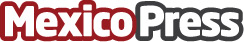 Fuerza Social Por México acata la resolución dictada por la Sala Superior del Tribunal Electoral del Poder Judicial de la FederaciónFUERZA SOCIAL POR MÉXICO respetuosa de las instituciones electorales del país, acata la resolución dictada por la Sala Superior del Tribunal Electoral del Poder Judicial de la Federación, dentro del juicio ciudadano que promovimos para controvertir la negativa de una segunda revisión respecto de las 464 afiliaciones con presuntas inconsistencias, por parte de la Dirección Ejecutiva de Prerrogativas y Partidos Políticos del Instituto Nacional ElectoralDatos de contacto:FUERZA SOCIAL POR MÉXICO983 12 70852Nota de prensa publicada en: https://www.mexicopress.com.mx/fuerza-social-por-mexico-acata-la-resolucion-dictada-por-la-sala-superior-del-tribunal-electoral-del-poder-judicial-de-la-federa Categorías: Nacional Derecho Puebla http://www.mexicopress.com.mx